МОБИЛЬНОЕ ЗДАНИЕ ООО «ЗАВОД ЛВК» ДЛЯ ПРОВЕДЕНИЯ СТЕРИЛИЗАЦИИ ЖИВОТНЫХ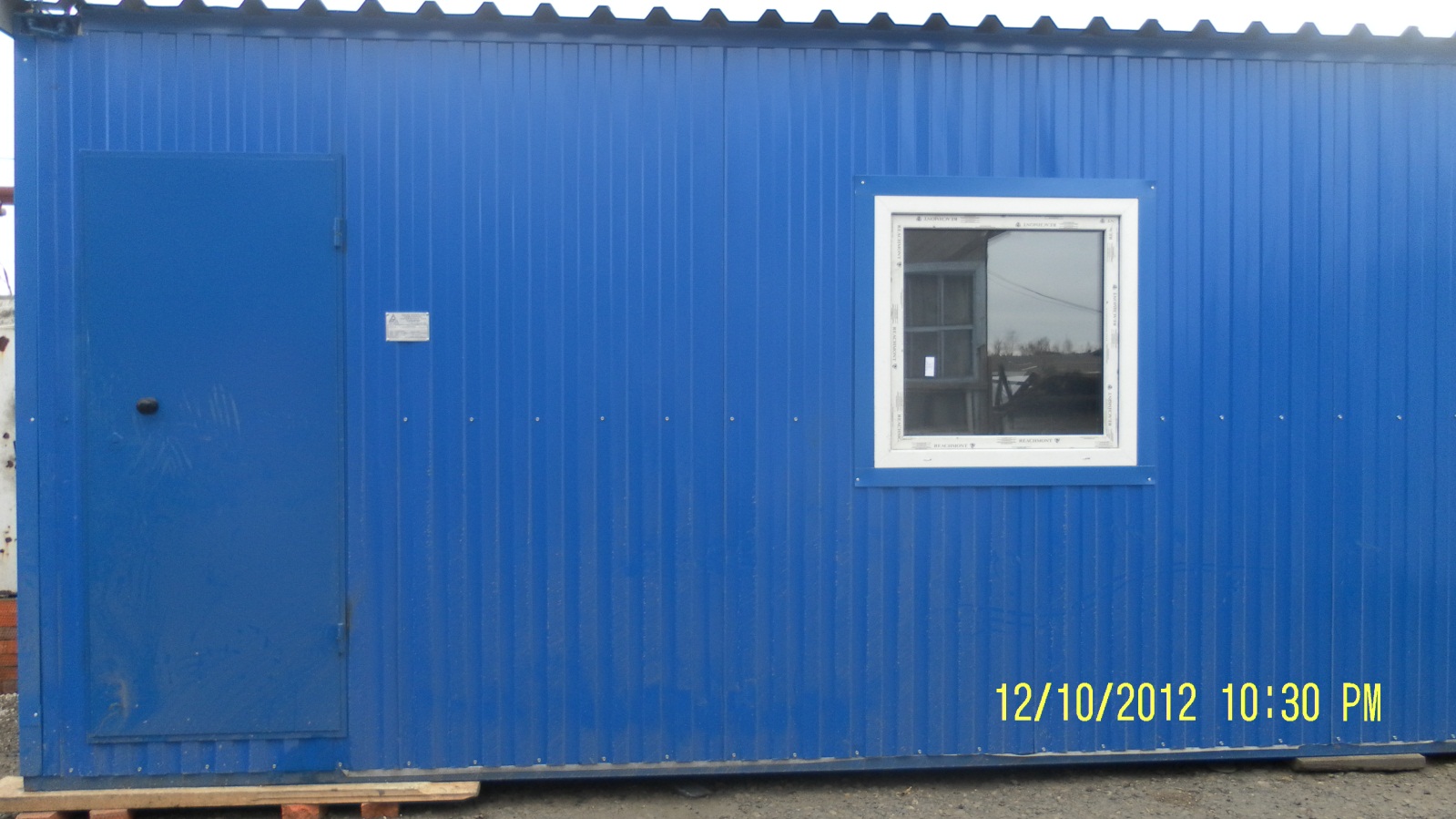 КОМНАТА ДЛЯ СТЕРИЛИЗАЦИИ ЖИВОТНЫХ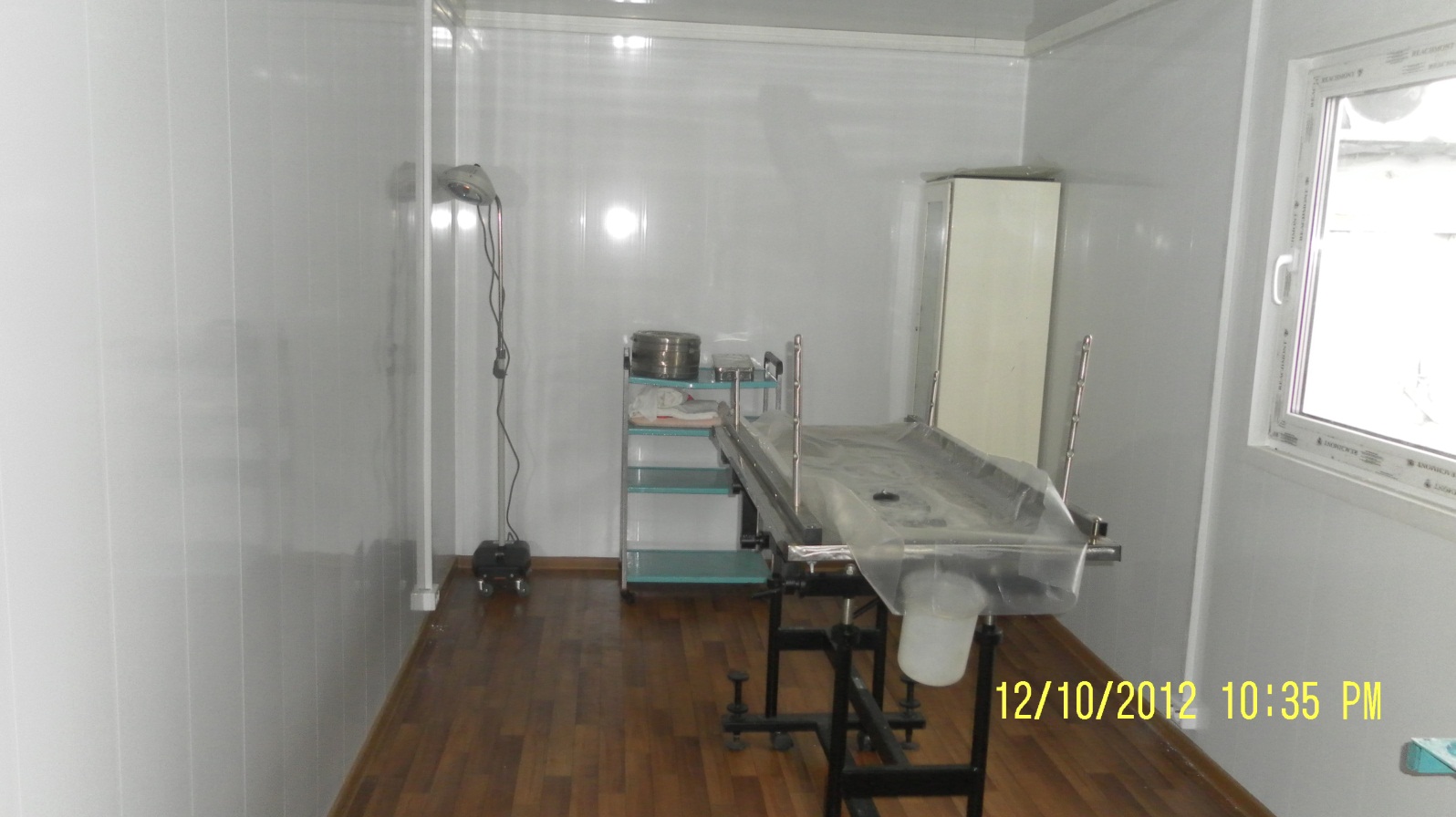 ВЕТЕРИНАРНЫЙ ОПЕРАЦИОННЫЙ СТОЛ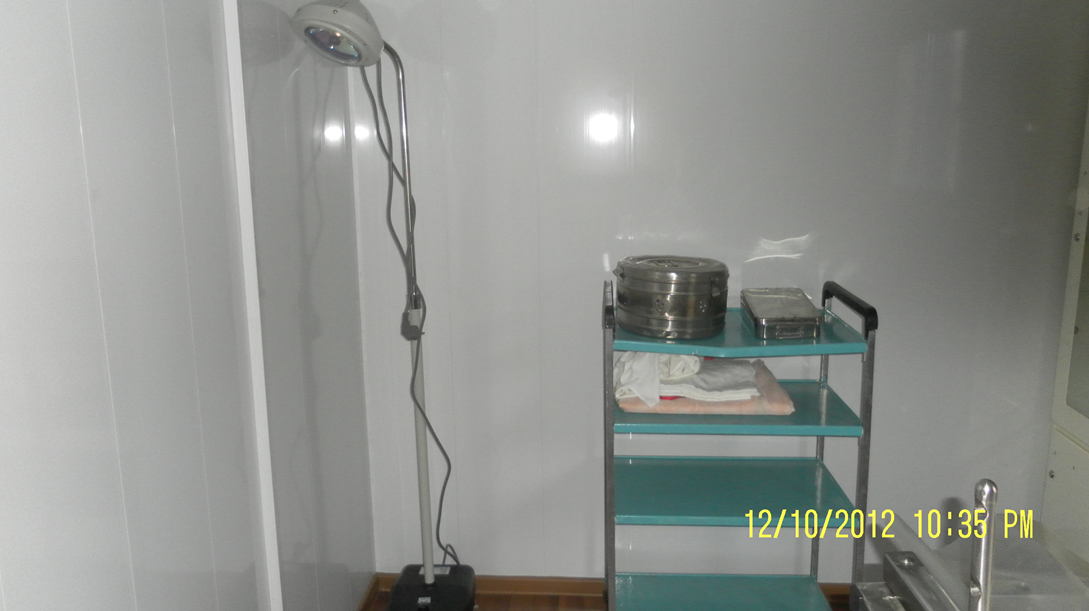 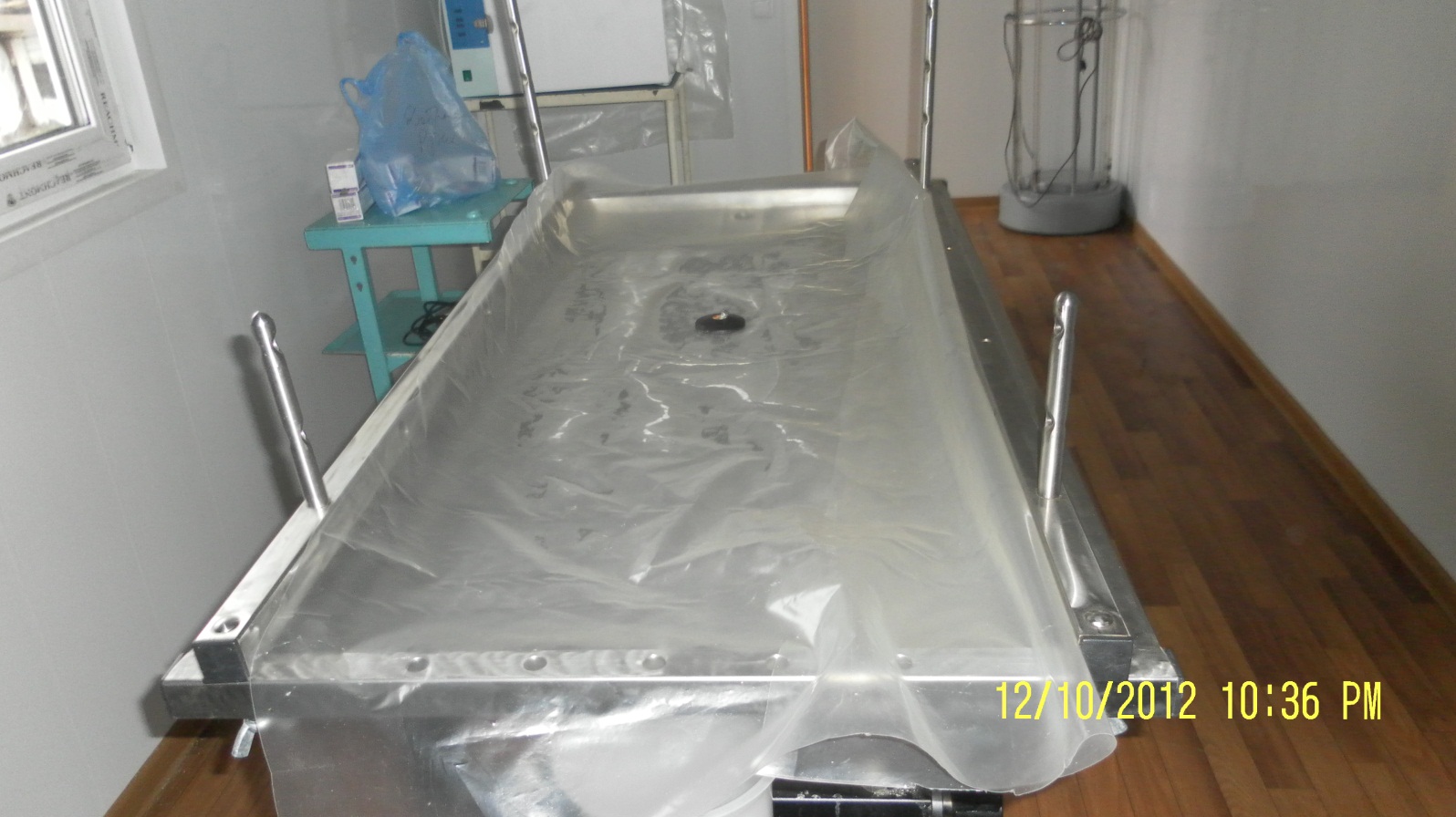 СВЕТИЛЬНИК НАПОЛЬНЫЙ ПЕРЕДВИЖНОЙ ALFA751СТЕРИЛИЗАТОР ГП-20-МО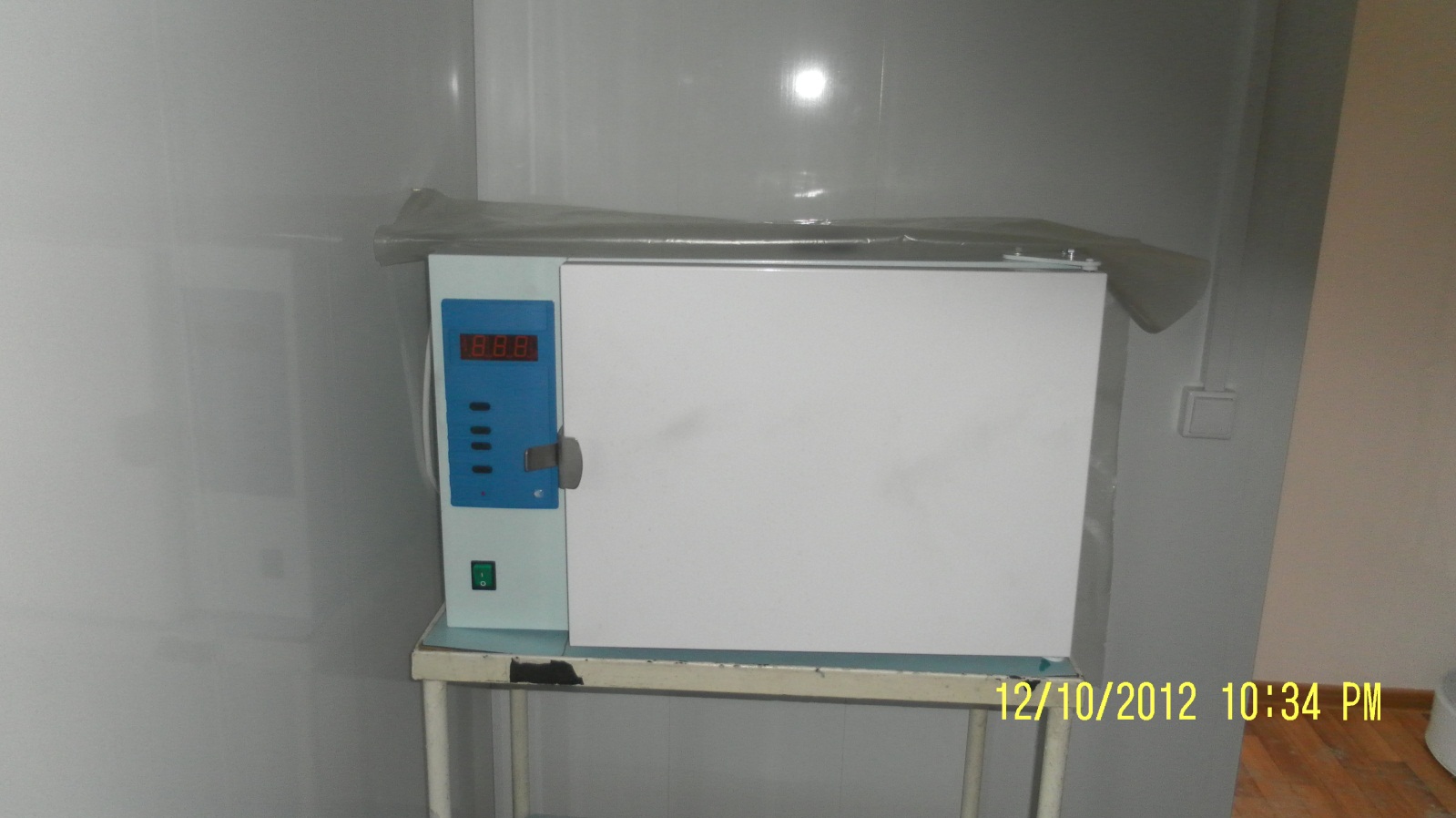 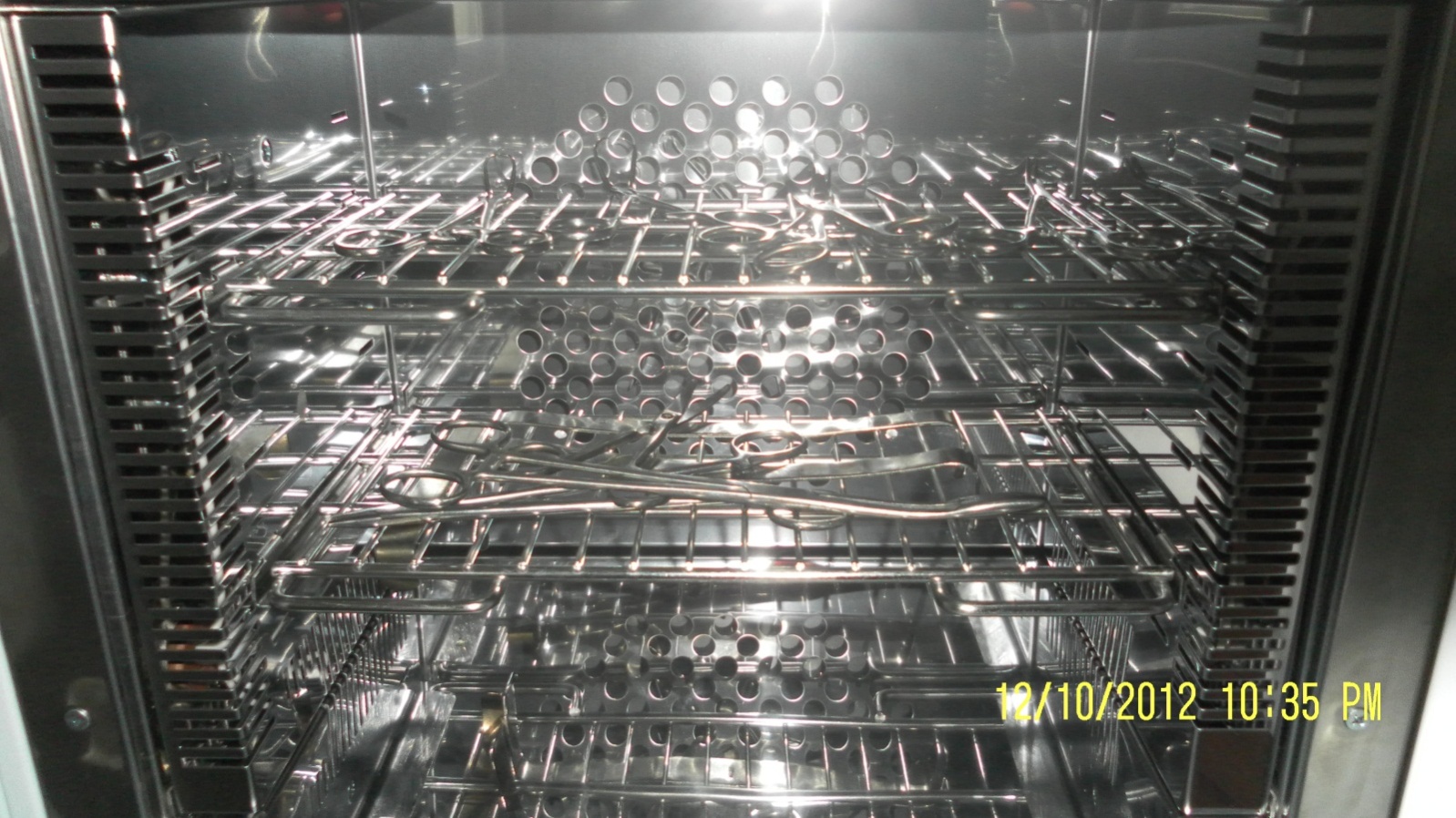 ЭЛЕКТРОКОАГУЛЯТОР
ГЕНЕРАТОР ВЫСОКОЧАСТОТНЫЙ «ЭХА 40 - ООО «ФИРМА АСТ»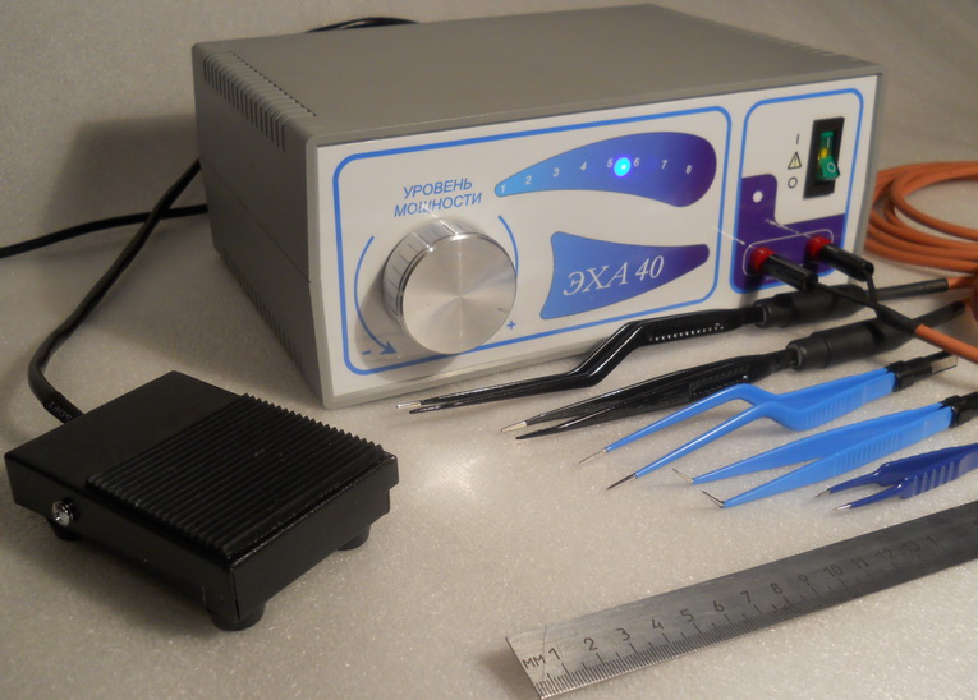 МАШИНКА ДЛЯ СТРИЖКИ ВОЛОС «WAHL»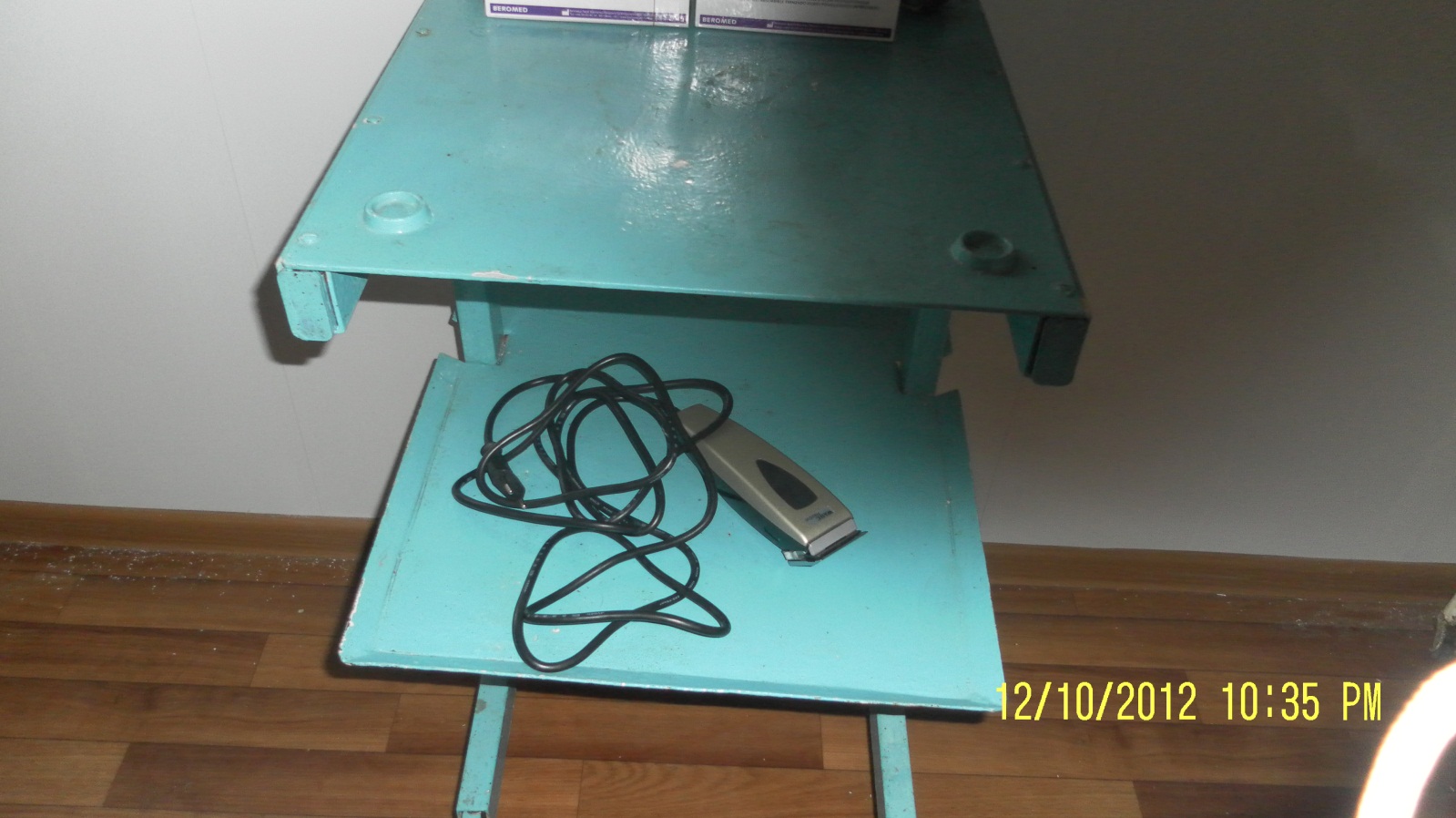 ШОВНЫЙ МАТЕРИАЛНИТЬ ПГА USP(ГЕРМАНИЯ)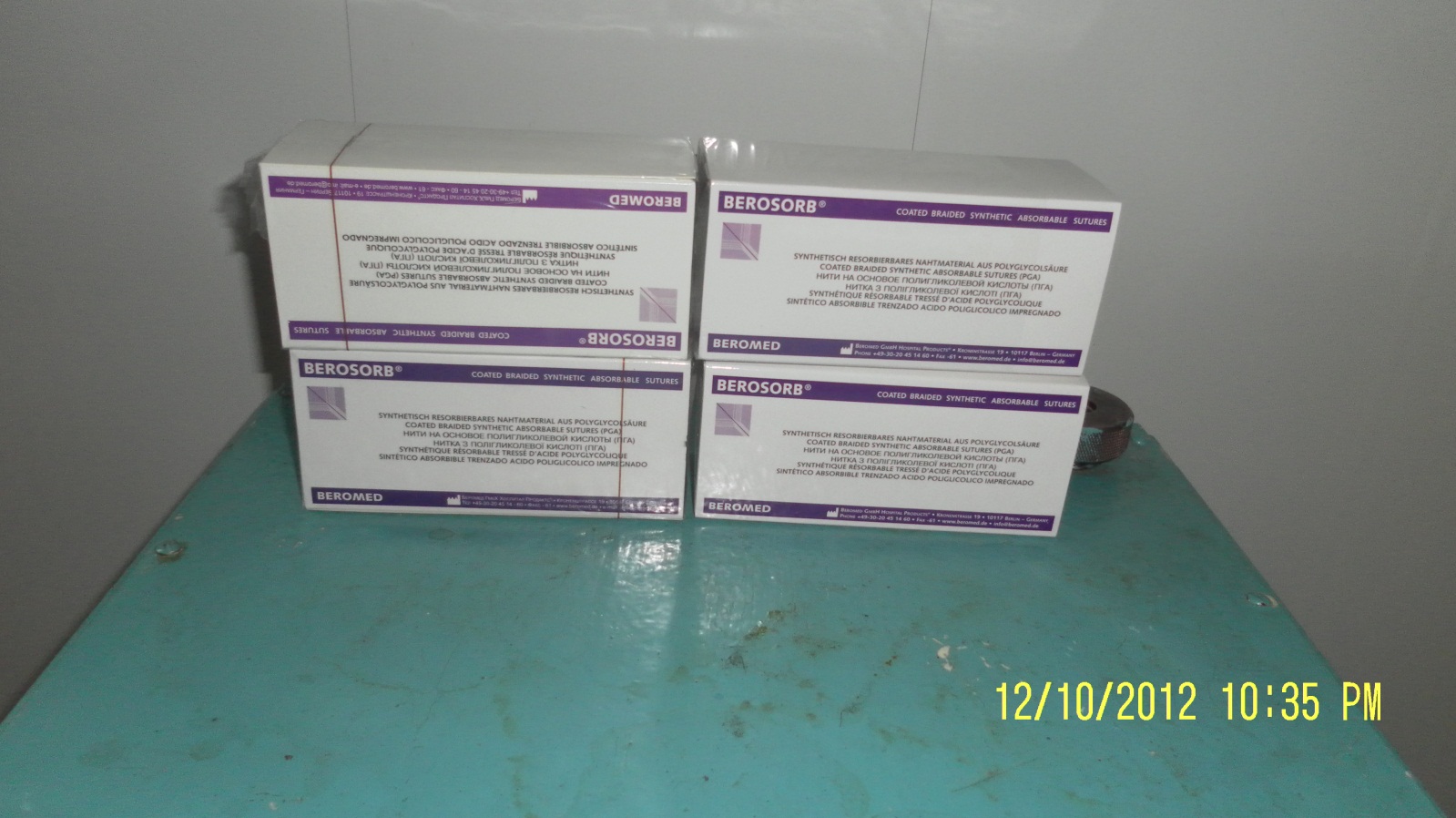 ВЕТЕРИНАРНЫЕ ПАСПОРТА ДЛЯ ЖИВОТНЫХ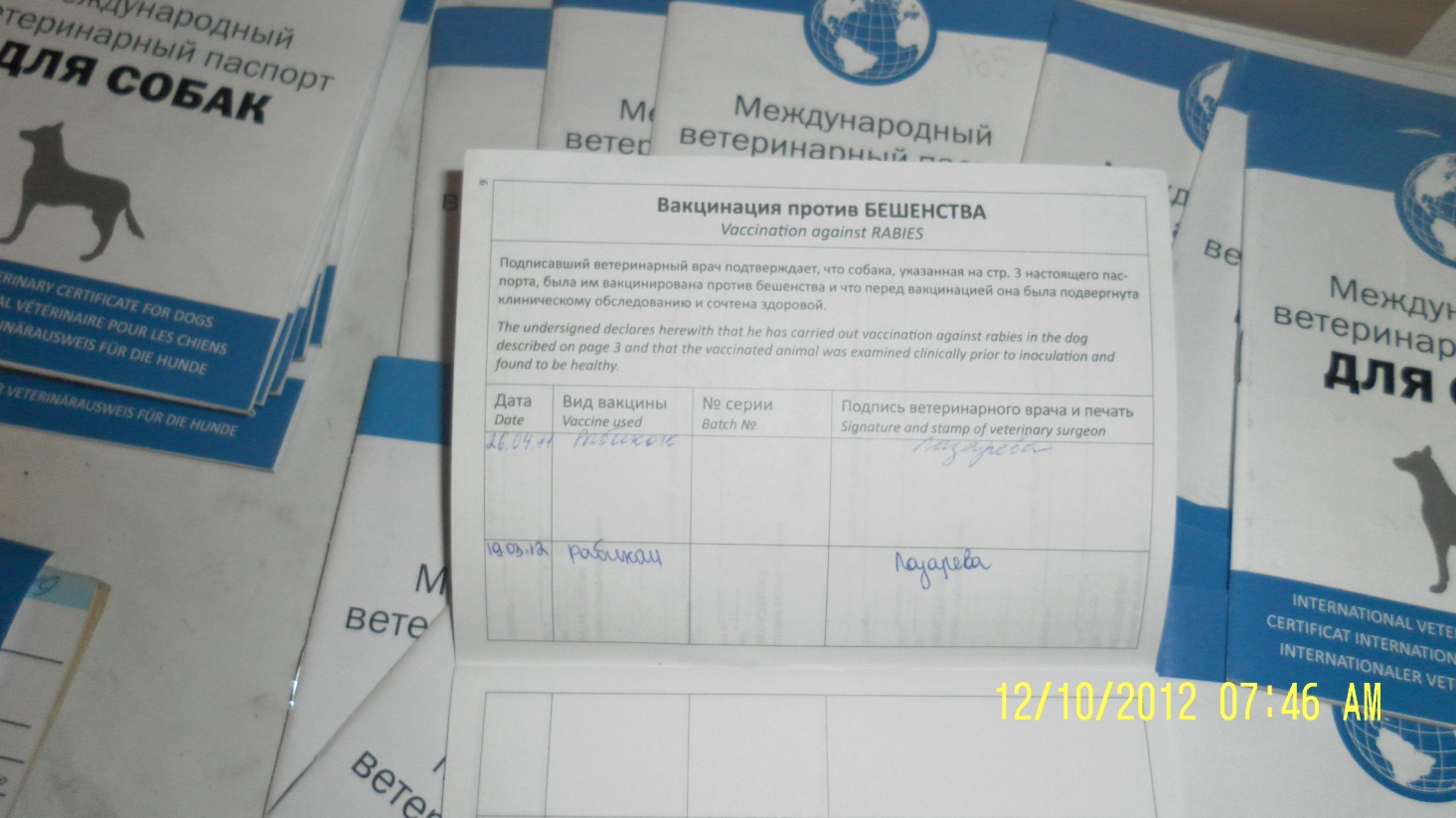 НОУТБУК DNS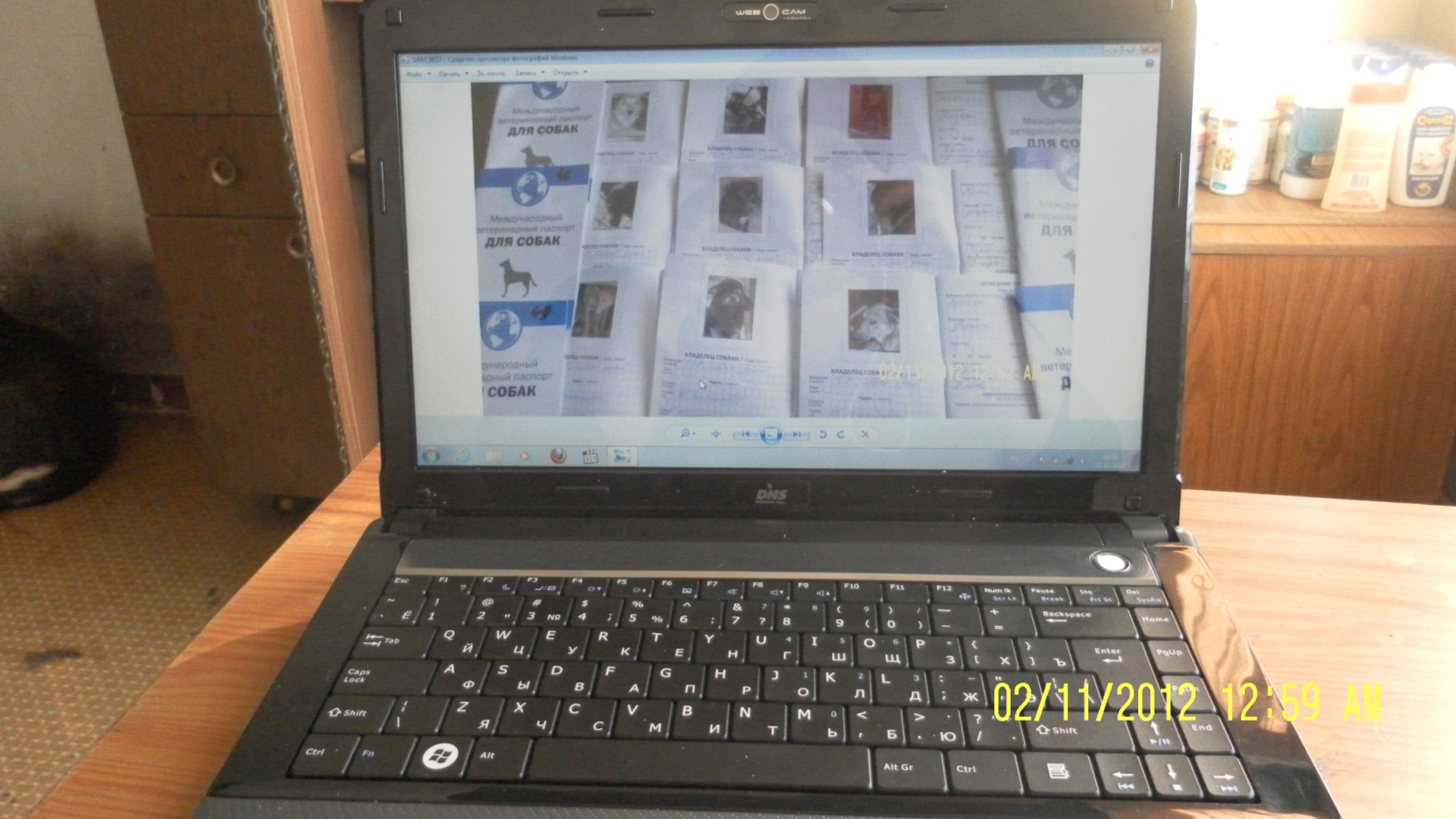 СТЕРИЛИЗАЦИЯ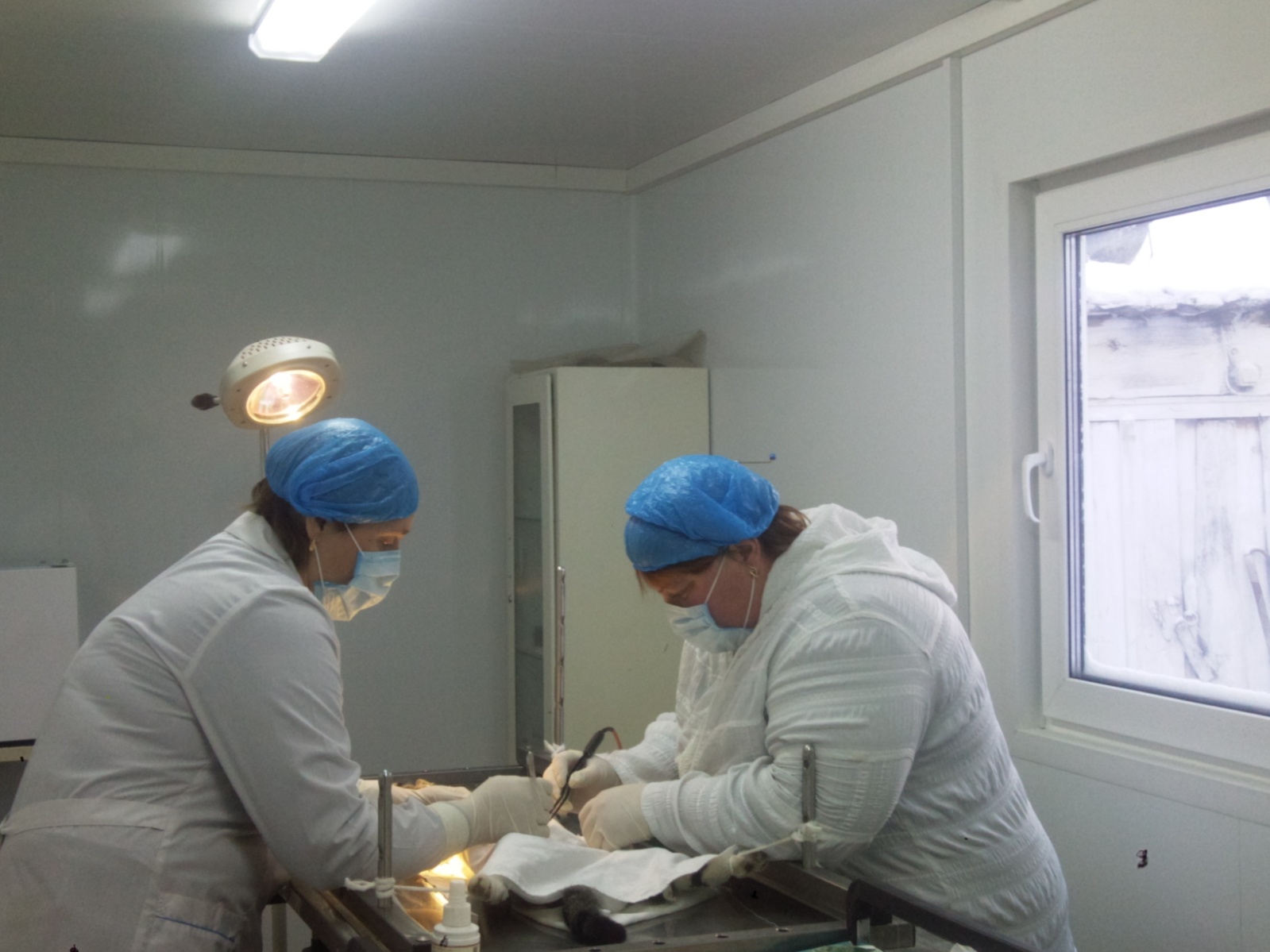 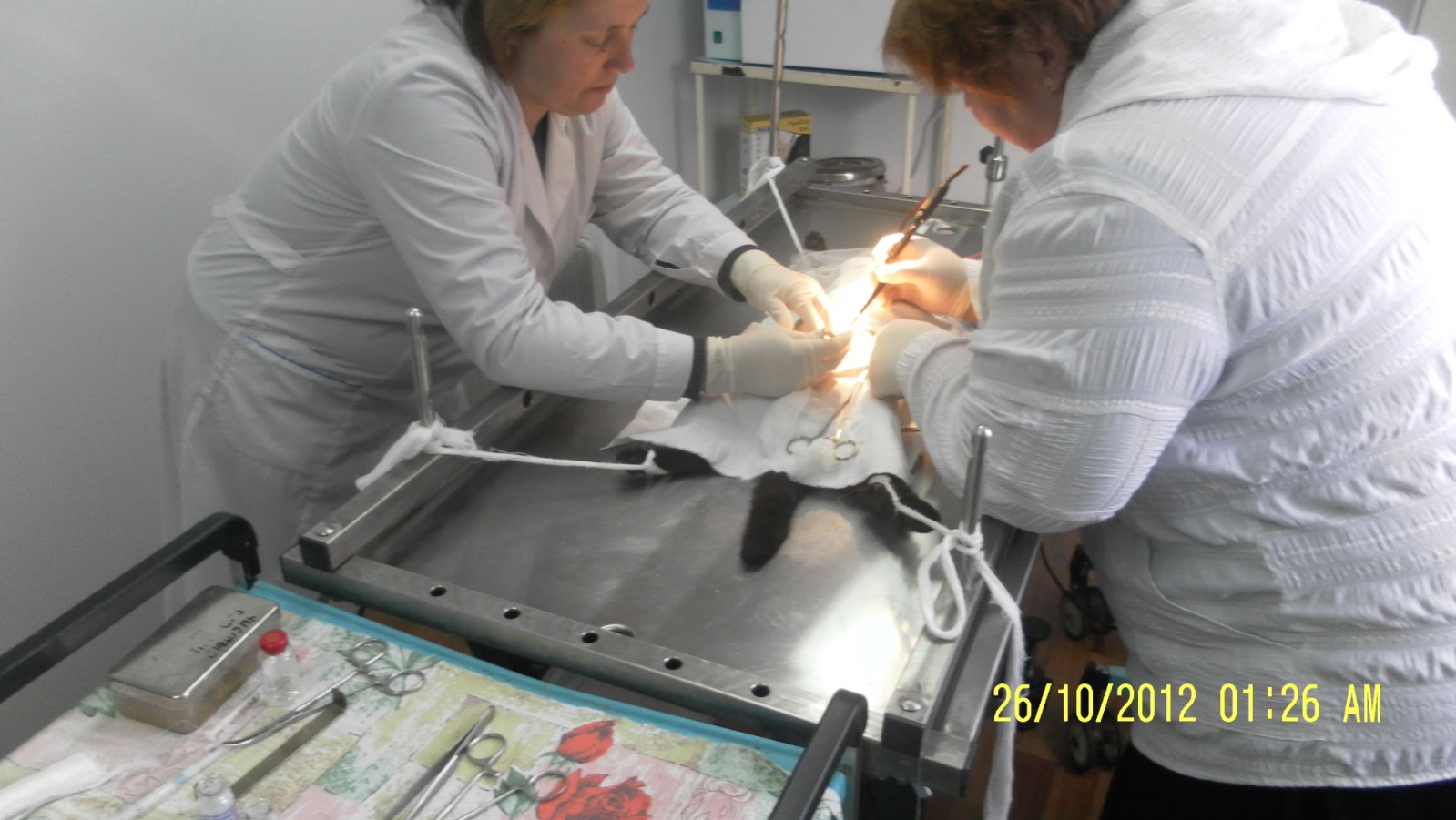 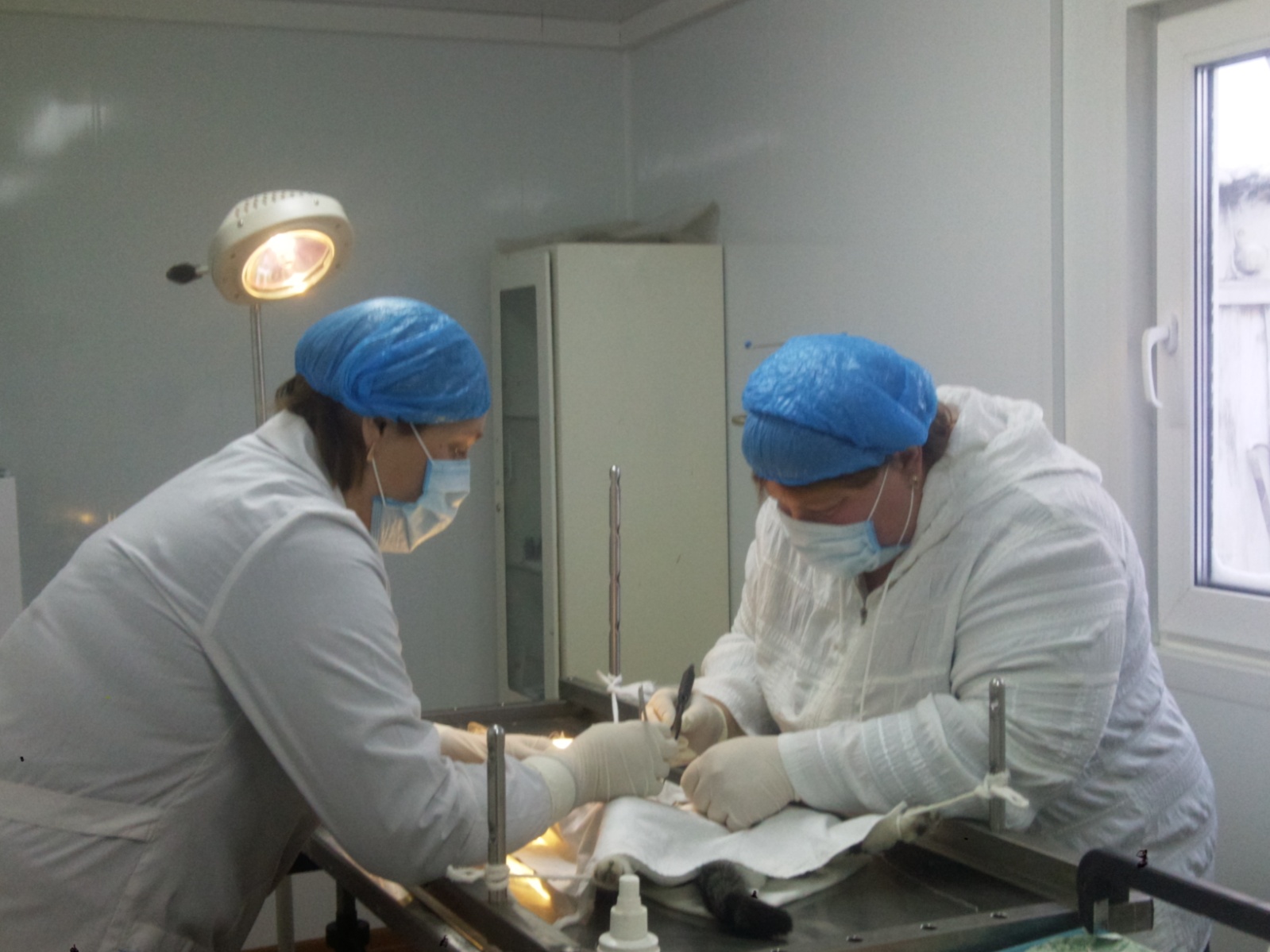 